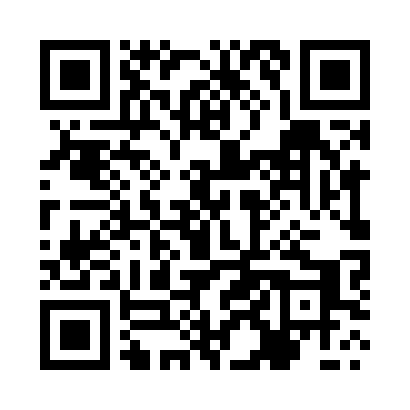 Prayer times for Policzyzna, PolandMon 1 Apr 2024 - Tue 30 Apr 2024High Latitude Method: Angle Based RulePrayer Calculation Method: Muslim World LeagueAsar Calculation Method: HanafiPrayer times provided by https://www.salahtimes.comDateDayFajrSunriseDhuhrAsrMaghribIsha1Mon4:076:0412:335:007:028:522Tue4:046:0212:325:017:048:543Wed4:015:5912:325:027:068:574Thu3:585:5712:325:037:078:595Fri3:555:5512:315:057:099:016Sat3:535:5312:315:067:109:037Sun3:505:5112:315:077:129:058Mon3:475:4812:315:087:149:089Tue3:445:4612:305:097:159:1010Wed3:415:4412:305:107:179:1211Thu3:385:4212:305:117:199:1512Fri3:355:4012:295:137:209:1713Sat3:325:3712:295:147:229:1914Sun3:295:3512:295:157:249:2215Mon3:265:3312:295:167:259:2416Tue3:235:3112:295:177:279:2717Wed3:205:2912:285:187:289:2918Thu3:175:2712:285:197:309:3219Fri3:145:2512:285:207:329:3420Sat3:115:2312:285:217:339:3721Sun3:085:2112:275:227:359:3922Mon3:055:1912:275:237:379:4223Tue3:015:1712:275:247:389:4524Wed2:585:1512:275:257:409:4725Thu2:555:1312:275:267:429:5026Fri2:525:1112:275:287:439:5327Sat2:485:0912:265:297:459:5628Sun2:455:0712:265:307:469:5829Mon2:425:0512:265:317:4810:0130Tue2:385:0312:265:327:5010:04